                                            KOMUNIKAT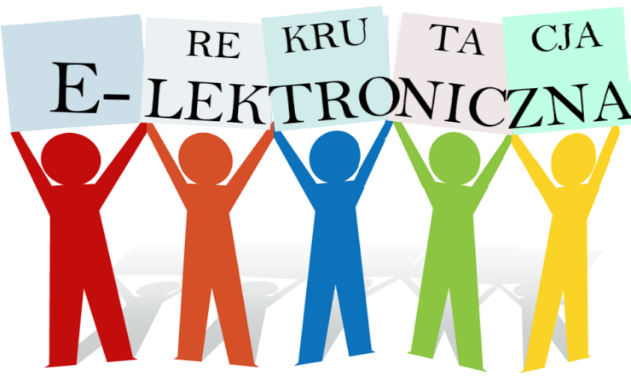                               W SPRAWIE E-REKREUTACJISzanowni Państwo, Rekrutacja nie zostaje przerwana i trwa nadal:wniosek można nadal składać z wykorzystaniem profilu zaufanego,każdy wniosek  jest weryfikowany w systemie. W razie braku kompletności dokumentów, będziemy się z Państwem kontaktować telefonicznie pod podane przez Państwa na poczet rekrutacji numery telefonów,można także donieść dokumenty w wersji papierowej do placówek, w których zostały wyznaczone miejsca do umieszczania wniosków:ZSP Borzecin – wejście główne do szkoły, skrzynka; SP Stare Babice - wejście główne, wrzutnia na listy; SP Koczargi – wejście główne skrzynka;SP Zielonki Parcela – wejście główne – przedsionek, skrzynka, Przedszkole Blizne Jasińskiego – przedsionek, skrzynka na wnioski, Przedszkole Stare Babice – przedsionek, skrzynka na wnioski. Przedszkole Słoneczny Domek – tylko po umówieniu telefonicznym, nr tel. 509794456,Przedszkole Niepubliczne Jeżyk – skrzynka pocztowa i informacja telefoniczna o złożeniu wniosku nr tel. 692438111.W pozostałych  placówkach niepublicznych w sprawie składania wniosków informacje udzielane są telefonicznie:Przedszkole Niepubliczne Zaczarowany Ołówek nr tel. 506 671 924,  Przedszkole Wesoły Brzdąc nr tel. 511 062 933, Niepubliczne Przedszkole  Zielona Akademia nr tel. 506014317.W trosce o bezpieczeństwo Państwa oraz pracowników szkół i przedszkoli uprzejmie informujemy, że w placówkach zachowane są zaostrzone reguły sanitarne: ograniczony kontakt z pracownikami, petentami, zachowanie odpowiedniego 1.5 metrowego dystansu między obecnymi w budynku, dezynfekcja. Rodzice/ Opiekuni prawni, będą też mogli  wnioski  (po wydrukowaniu) dostarczać 
do placówek oświatowych po 25 marca 2020 r.  O ewentualnej zmianie terminu zostaną Państwo powiadomieni na naszej stronie: https://stare-babice.pl/rekrutacja-2020-2021/. Ewentualne konsultacje udzielane są wyłącznie telefonicznie i mailowo w placówkach oświatowych. W przypadku niemożności otrzymania z zakładu pracy zaświadczenia, placówki będą przyjmować oświadczenia rodziców o późniejszym dostarczeniu zaświadczenia 
z zakładu pracy.